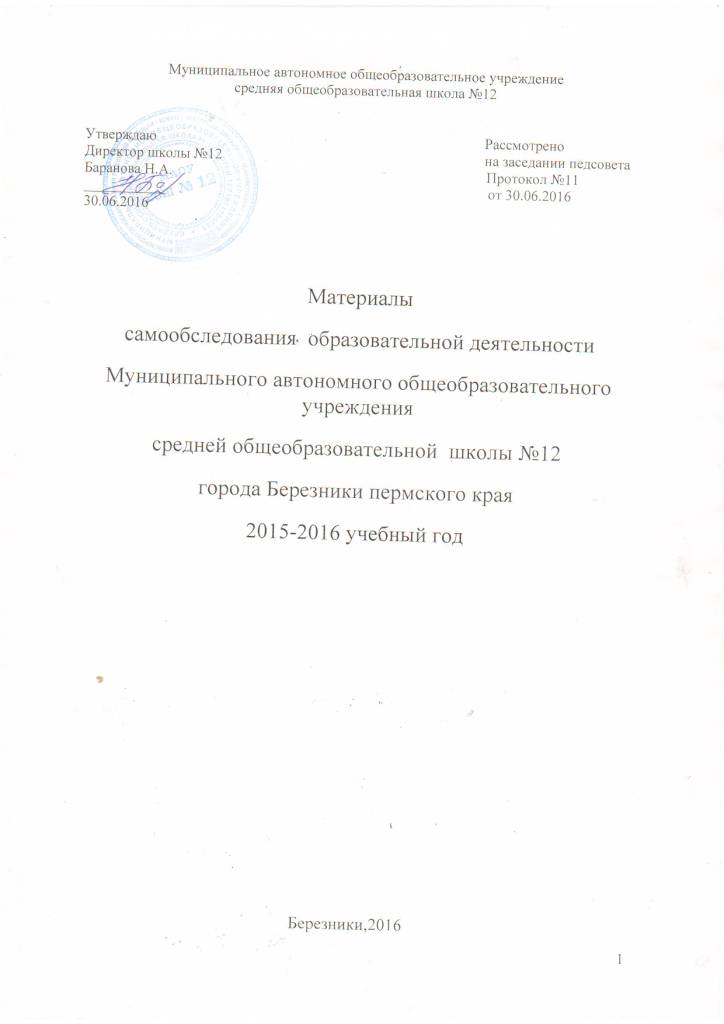 Содержание1.Аналитическая часть.Самообследование МАОУ СОШ №12 проводилось в соответствии с Порядком проведения самообследования образовательной организации, утвержденного приказом Министерства образования и науки РФ от 14.06.2013 г. № 462 «Об утверждении Порядка проведения самообследования образовательной организации».Целью проведения самообследования является представление местной общественности и родителям информации по деятельности МАОУ СОШ №12, оценка выполнения поставленных задач, анализ результатов образовательного процесса за 2015-2016 учебный год, определение перспектив дальнейшего развития. Самообследование проводится администрацией в форме анализа ежегодно в августе.             В 2015-2016 учебном году  в   МАОУ СОШ №12   реализуется Программа развития школы «Ступени к успеху».Стратегические задачи на период 2015-2016 были следующие: Создать организационно-педагогические условия для реализации в полном объеме права детей на образование: обучение в условиях, гарантирующих безопасность ребенка; обучение, осуществляемое на современной учебно-материальной базе; получение дополнительного образования и дополнительных образовательных услуг, в том числе и на платной основе; создать условия для выявления, поддержки и развития одаренных детей.Обеспечить оптимальные условия для физического и спортивного совершенствования детей, формирование у них здорового образа жизни. Создать условия для реализации информационных  образовательных технологий.Обеспечить эффективное участие в Федеральном эксперименте по внедрению ФГОС нового поколения; Подготовить педагогические кадры к решению перспективных проблем  развития системы образования школы и совершенствовать их социальную защиту. Создать необходимые условия для повышения эффективности профориентационной подготовки выпускников,  вступающих в трудовую жизнь. Расширить масштабы и повысить уровень общественной поддержки школы на основе развития сотрудничества с социальными партнерами.         Следует отметить, что данные задачи в основном были реализованы: выполнена задача в части создания условий, гарантирующих доступность, качество, безопасность образовательного процесса; созданы условия для  использования  информационных технологий  в образовательном процессе; организована профориентационная работа; в течение года реализовывался  Федеральный эксперимент по внедрению ФГОС нового поколения.Краткий  проблемный  анализ  работы образовательного учреждения.Недостаточный уровень квалификации  педагогических кадров. Требуются  специалисты   по английскому языку, учителя начальных классов.Слабо используется системный подход в воспитательной деятельности классного руководителя, требует коррекции взаимоотношения  учащихся и педагогов, нуждается в активизации позиция родительских комитетов.Миссия школыУчитывая выявленные проблемы и опираясь на стратегические  цели государственной политики в области образования,  свою  миссию  МАОУ СОШ №12 видит  в том, чтобы сделать доступным качественное образование для каждого ученика: одаренного, обычного, нуждающегося в коррекции, с учетом различий склонностей и способностей, обеспечить получение основного  общего и  среднего общего образования каждому ученику на максимально возможном и качественном уровне в соответствии с индивидуальными возможностями личности, удовлетворить образовательные потребности учащихся, родителей, создать наиболее благоприятные условия для формирования высоконравственной толерантной личности, способной к саморазвитию.2.Результаты анализа, оценка образовательной деятельности.2.1.Структура образовательного учреждения и система управления.          Муниципальное автономное общеобразовательное учреждение  средняя общеобразовательная школа № 12 создана 1 сентября 1973 года,  имеет статус общеобразовательной школы.          МАОУ СОШ №12 учреждена Муниципальным образованием «Город Березники» в лице Комитета по вопросам образования администрации г. Березники. Организационно-правовая форма образовательного учреждения «Муниципальное автономное учреждение». Школа является муниципальным гражданским светским некоммерческим образовательным учреждением. МАОУ СОШ №12 осуществляет образовательную деятельность на основании лицензии  от  1 октября 2014 года № 3612 выданной Государственной инспекцией по надзору и контролю в сфере образования Пермского края по следующим  программам начального общего образования, основного общего образования, среднего общего образования. В 2012-2013 году школа прошла аккредитацию (№ 351 от 28.11 2014 года; серия 59А01 № 0000478).В 2015-2016 учебном году школа осуществляла образовательную деятельность по образовательным программам:Наблюдается повышение  контингента учащихся с  528 человек   до  569 человек.      Система управления школы  представлена в виде организационной структуры управления линейно-функционального типа, где по вертикали показана иерархия субъектов управления, а  по горизонтали – субъекты с функциональным предназначением, между которыми действуют отношения координации. В условиях, когда в стране чрезвычайно динамично и быстро происходит становление рыночной экономики, правового государства, гражданского сознания и общественной активности в самых разных сферах жизни, изменяется и система управления школой. В системе управления школой возрастает роль родителей и общественности. С 2013 года  в школе создан  Наблюдательный совет, который рассматривает предложения учредителя или директора о внесении изменений в Устав учреждения, участвует в решении вопросов  финансово-хозяйственной деятельности учреждения.2.2.Содержание и качество подготовки обучающихся.Учебные достижения обучающихся  в  2015-2016  учебном году.Школа имеет стабильные результаты обучения. Успеваемость по школе за последние  4 года составляет (98,03%-95,22%-95,41%-93,87 %), качество знаний (34,79%-34,62%-41,48%-39,96 %). Наблюдается снижение успеваемости и качества. Школа участвует в реализации  регионального проекта «Управление качеством образования», участвуя  во Всероссийских проверочных работах, обследовании уровня освоения программ начального общего образования обучающимися 4-х классов.      Анализируя результаты Всероссийских проверочных работ в 4 классах по русскому языку , математике и окружающему миру, можно сделать следующие выводы:в успешности выполнения заданий (% учащихся, справившихся с заданиями)в качестве выполнения заданий (% учащихся с высоким и средним уровнем – выполнившие работу на 4 и 5)В 2015-2016  году в мониторинговых обследованиях по русскому языку и математике приняли участие 58 учащихся 4 классов из 58. По математике  средний первичный балл  составил 10,4; по русскому языку средний первичный  балл – 26,1; окружающий мир -15,2 балла.Максимальное значение среднего балла по математике – 17  баллов. Максимальное значение среднего балла по русскому языку – 39 баллов. Максимальное значение среднего балла по окружающему миру  – 26  баллов. Мониторинговые обследования, Всероссийские  проверочные  работы  -  4 классПо русскому языку в  2015-2016 учебном году  по сравнению с 2014-2015  годом наблюдается снижение  успеваемости на 10,5 %, увеличение качества  на  7,7 %.По математике в  2015-2016 году по сравнению с 2014-2015  годом  наблюдаем снижение  результата по успеваемости  на  3,3 %, увеличение качества   на  18,2 %. Результаты общеобразовательной подготовки по русскому языку и математикеИтоги сдачи экзаменов  по МАОУ СОШ №12 в 2015-2016 учебном годуВ 2015-2016 учебном году учащиеся выбрали для сдачи  7 предметов: географию, биологию, информатику, химию, обществознание, физику, историю.                                       Лучший результат сдачи экзаменов по физике ( К-100%,У-100%)- учитель Еременко Н.Е.;  по  информатике (К- 91,67; У-100%) – учитель Баяндина Е.С. Низкий результат  по истории ( К- 0, У- 80) ; по географии  ( К-38,46; У- 76,92) - учитель Гамоля Г.А.; по биологии ( К-9,52; У-90,47)- учитель Позднышева М.С.Наиболее высокие результаты  сдачи экзаменов по первичному баллу:Итоги сдачи экзаменов  по МАОУ СОШ №12 в 2015-2016 учебном году по сравнению с  2014-2015 учебным годом.По сравнению с прошлым годом по русскому языку качество стало выше на 1,87%;  успеваемость  100%.Средний балл по русскому языку  стал  ниже  на 0,08%. Средняя оценка  снизилась на 0,08. По математике качество стало выше на 22,42 % при 100% успеваемости. Успеваемость увеличилась на 2,33%.Показатели по среднему баллу ( + 1,84) и по средней оценке                        ( + 0,24) стали выше.Таким образом, по итогам сдачи  экзаменов можно сделать следующие выводы. Отмечаем  100%  успеваемость по русскому языку и   по математике. Качество стало выше и по русскому языку и по математике.      Муниципальное задание выполнено, так как наблюдается положительная динамика результатов государственной итоговой аттестации  выпускников 9 классов по русскому языку и математике.2.3. Организация учебного процесса.В работе с учащимися коллектив школы руководствуется Законом  РФ «Об образовании» ФЗ № 273 от 29.12.2012 г., Уставом школы, методическими письмами и рекомендациями Министерства образования и науки  РФ и Пермского края, Комитета по вопросам образования администрации города Березники, внутренними приказами, в которых определен круг реализуемых вопросов о правах и обязанностях участников образовательного процесса.    I уровень обучения представлен 1-4 классами.Учебный план для 1-4 классов ориентирован на 4-х летний нормативный срок освоения государственных образовательных программ начального общего образования. В 1,2,3,4 классах реализуется ФГОС НОО. Продолжительность учебного года  в 1 классах   33 учебных недели, во 2-4 классах  – 34 учебных недели, продолжительность урока в 1 классах – от 35 до 45 минут, во 2- 4 классах- 45 минут.Цель  обучения учащихся 1,2,3,4 классов  -  обеспечение современного образования младшего школьника  в контексте требований ФГОС.Задачи:Реализация  идеологической основы ФГОС – Концепции духовно-нравственного развития и воспитания личности гражданина России.Реализация методологической и методической основы ФГОС- организации  учебной деятельности учащихся на основе системно- деятельностного  подхода.Достижения личностных,  метапредметных и предметных результатов  освоения основной образовательной программы посредством формирования универсальных учебных действий как основы умения учиться.   Программно-методическое обеспечение начальной школы:Образовательная система «Школа  России» -  1,2,3,4 классы.В 4классах введен учебный курс «Основы религиозных культур и светской этики», включенный Министерством образования и науки Российской Федерации в качестве федерального компонента. С 1 по 4 класс предмет «Физическая культура» изучается 3 часа в неделю. Внеурочная деятельность в 1- 4-х классах организуется в соответствии с требованиями Стандарта по основным направлениям развития личности: духовно-нравственное; социальное; общеинтеллектуальное; общекультурное; спортивно-оздоровительное. Охват учащихся  внеурочной деятельностью   в 1- 4 классах составил  100%.II уровень обучения  представлен  5-9 классами.        С 1 сентября 2012 года школе присвоен статус апробационной  площадки по внедрению Федеральных государственных образовательных стандартов на II уровне обучения. Учебный план для 5-9 классов  ориентирован на пятилетний нормативный срок освоения государственных  образовательных программ основного общего образования. Продолжительность учебного года  в 5 - 9 классах  34 учебных недели, продолжительность урока  - 45 минут, преподавание  ведется  по традиционным программам в 9 классах, в 5-8 классах с учетом ФГОС. Базисный учебный план.Для учащихся 8-9 классов введён предмет «Черчение»  с целью предпрофильной подготовки. В 5-9  классах введен 3-й час физкультуры, который используется для овладения обучающимися  основами технических и тактических действий, приемами и физическими упражнениями из видов спорта, предусмотренных образовательной программой основного общего образования  по физической культуре.         Внеурочная деятельность в 5,6,7,8-х классах организуется в соответствии с требованиями Стандарта по основным направлениям развития личности: духовно-нравственное; социальное; общеинтеллектуальное; общекультурное; спортивно-оздоровительное.         Часы вариативной части используются на проведение курсов по выбору, факультативов, индивидуальных и групповых занятий. Охват учащихся внеурочной деятельностью  в 5,6,7,8 классах составил 100%. Курсы и факультативы  посещают до 60% учащихся 8 классов, до 100% учащихся 9 классов.Учебный план школы имеет цель дать качественные знания, умения, навыки в рамках образовательного стандарта и выше, учесть интересы  учащихся и запросы современного общества.В школе № 12   обучение ведется  с использованием  современных образовательных технологий (здоровьесберегающие технологии (Базарный В.Ф., Смирнов Н.К.), информационно-коммуникационные технологии:  использование презентаций, создание презентаций детьми, поиск по интернету нужной информации, работа с интерактивной доской, проектные  технологии (Д. Дьюи), информационно-коммуникационные технологии, технология  деятельностного  подхода - автор Мельникова Е.Л.).2.4.Востребованность выпускников.В  2014-2015 году    от 33,3% до 39,6%  из числа окончивших 9 классов выбирают  обучение в 10 классе,  в СПО  от  22% до 33 %  ,  в  НПО от  31 % до  33 %.  В 2015-2016 году году    41,6%  из числа окончивших 9 классов выбирают  обучение в 10 классе,  в СПО  41,6% ,  в  НПО  10,4%.Информация о выпускниках  9   классов по школе №12 за 3 года2.5.Качество кадрового обеспечения.	В школе работает штатных педагогических работников  29 человек (из них администрации 4 человека). Средний возраст учителей 45 лет. Средний педагогический стаж – 19 лет. Средний возраст администрации 45 лет. Имеют высшее образование – 22  педагога (75,86%), среднее специальное образование – 6 человек (20,7%)	Из 25 учителей высшую квалификационную категорию имеют 4 педагога (16%),первую квалификационную категорию 11 педагогов (44%). Соответствие занимаемой должности 7 педагогов  (28%).Таким образом, за последние пять  кадровый состав  стабилен. Следовательно, одним из приоритетных направлений работы школы становится повышение квалификации педагогов до первой и высшей категории, привлечение молодых специалистов. В школе  № 12 есть  педагоги, имеющие награды: Почетный работник общего образования- 6 человек; Почётная грамота Министерства образования Пермского края-1 человек; Почётная грамота КВО-7 человек; Благодарственное письмо КВО – 3 человека.С целью повышения престижа и статуса учителя в обществе, выявления и поддержки наиболее талантливых, творчески работающих педагогов, повышение открытости образования, развития инноваций в образовании, распространения передового педагогического опыта  учителя школы участвуют  в конкурсах профессионального мастерства. В очных конкурсах с 2009 по 2016 год – 19 победителей городского,  2- краевого, 1- Российского конкурсов.             С  2009 по 2016 год  - 32 участников городских, 30 - краевых, 44 - Российских конкурсов.Опыт учителей опубликован в сборниках конференций. С 2009 по 2016 год-28 участников краевой , 3-Российской,5-международной НПК.         Обобщение опыта работы руководителей и педагогов происходит с применением Интернет-ресурсов: http://school12-5959.narod.ru -25, http://pedsovet.org -3, http://www.dialog.mggu-sh.ru/ -2,  «Вестник образования  МС города Кунгура» - 5, http://www.mendeleevtver.ru/-3,  Фестиваль педагогических идей «Первое сентября» http://festival.1september.ru-3, http://www.zavuch.info-3,  www.edu-reforma.ru, www.moi-universitet.ru-3 , InfoUrok.RU-2, nsportal.ru-2, сайт «Про школу»-4 , сайт «Мультиурок» - 24 , сайт «Переменка» - 2 , сайт «ИРО ПК» - 15 .  Всего 96 публикаций.Публикации педагогов в печатных сборниках.«Работаем по ФГОС: механизмы формирования УУД», г. Соликамск, 2015 – 11 публикаций (Балуева Е.Н., Баяндина Е.С., Гаврилова О.Е., Гранкина С.В., Нуриахметова Р.М., Скопина О.В., Шипицина Т.Г., Петухова Н.В., Шаламова Л.П., Хомякова А.В., Гамоля Г.А.).«Мой первый опыт», г. Пермь, 2015 – 1 публикация (Петухова Н.В.) «Стандарты нового поколения: методика и практика обучения»,  часть 1, 2 (Материалы 2 Международного Фестиваля педагогических идей» 31 января 2014 года) – 3 публикации (Баяндина Е.С., Скопина О.В., Петухова Н.В., Нуриахметова Р.М.).«Фестиваль педагогических идей «Открытый урок» (издательский дом «Первое сентября) – 2 человека (Скопина О.В., Баяндина Е.С.).«Технологическое образование в регионе: опыт, достижения, перспективы» - 1 человек (Скопина О.В.)Сборник по итогам конференции "Организация и обеспечение координационной деятельности по реализации курса ОРКСЭ"- 2016 год- 1 публикация (Петухова Н.В.)         В 2015-2016 году административно-педагогическая команда школы №12 работала в трех экспериментальных  проектах по внедрению ФГОС ООО.Тема проекта: "Формирование и оценка сформированности познавательных УУД посредством технологий развивающего обучения" под руководством ведущего научного сотрудника ИРО ПК В.Н.Павелкина.Тема проекта: «Проектирование модулей рабочей программы по русскому языку, направленной на совершенствование видов речевой деятельности (аудирования и говорения)» ГБУ ДПО «ИРО ПК», 2015 год. Руководители проекта: Тиунова Т.В., Аверина С.С.Тема проекта: разработка и апробация типовых задач применения универсальных учебных действий (руководители Коротаева Татьяна Викторовна, старший научный сотрудник ИРО ПК; Аверина Светлана Сергеевна, старший научный сотрудник ИРО ПК)С целью организации деятельности ОУ по внедрению ФГОС был создан школьный  инновационный проект «Управление деятельностью   апробационной  площадки по внедрению ФГОС ООО  в МАОУ СОШ №12 города Березники Пермского края». Ежегодно  в ОУ создается  проблемная  группа  по  реализации ФГОС ООО в образовательный процесс.Масштаб апробации:Проект №1. Апробация  организована в 5,6,7 классах (165 учащихся):  5а, 6б, 7а -контрольные классы  (количество учащихся -84), в процесс апробации включены  предметы учебного плана: английский язык. В апробации  участвуют 2 педагога. Проект №2. Апробация  организована в 5,6,7 классах (165 учащихся):  5а, 6б, 7а -контрольные классы  (количество учащихся -84), в процесс апробации включены  предметы учебного плана: русский язык. В апробации  участвуют 3 педагога из школы №12 .Проект №3. Апробация  организована в 4,5,6 классах (165 учащихся):  4а,5а, 6а -контрольные классы  (количество учащихся -84), в процесс апробации включены  предметы учебного плана: русский язык, литература, география, биология, информатика, английский язык, начальные классы (математика, окружающий мир, русский язык) В апробации  участвуют 7 педагогов из школы №12 (Скопина О.В., Гаврилова О.Е., Баяндина Е.С., Гамоля Г.А., Петухова Н.В., Шаламова Л.П., Лазаренко О.В.)Результаты реализации проектов в 2015-2016 учебном году.Институциональный уровеньАвгуст 2015 годаПедсовет « Создание  позитивного имиджа образовательного учреждения». Выступили:Директор школы  №12 Баранова Н.А., зам.директора по УР Скопина О.В. «Анализ работы апробационной площадки по внедрению ФГОС ООО».Ноябрь 2015 годаШкольный  семинар «Преемственность  между начальной школой и основной.Уроки в условиях ФГОС ООО». 4 педагога школы №12 разработали уроки с учетом  ФГОС и продемонстрировали их.Март  2016 года Школьный педсовет « ФГОС: завтра начинается сегодня»На педсовете 10 педагогов обобщили опыт своего участия в проекте по внедрению ФГОС           В течение года на школьном уровне работали 3 проблемные группы по внедрению ФГОС под руководством Скопиной О.В., Баяндиной Е.С., Гавриловой О.Е. Основные вопросы, обсуждаемые на заседаниях групп, связаны с проектированием уроков, созданием системы внеурочной деятельности, подготовкой  к семинарам и конференциям.На городском уровне  в школе  работали 2 лаборатории.  Учитель информатики Баяндина Е.С. вела городскую лабораторию для учителей информатики «Федеральный государственный образовательный стандарт: завтра начинается сегодня»Цель: совершенствование профессиональной компетентности учителей информатики в области обновления содержания образования, усиление инновационного потенциала и обобщение инновационного опыта работы педагогов.Задачи:создать инновационное методическое пространство, позволяющее педагогом повысить профессиональную компетентность;обеспечить развитие педагогического сотрудничества в вопросах внедрения ФГОС ООО.разработать методические рекомендации по  проектированию урока информатики в условиях ФГОС.Ожидаемый результат (предполагаемый продукт деятельности):Повышение качества проведения учебных занятий на основе внедрения новых технологий.Обобщение и распространение опыта работы творчески работающих учителей информатики. Изучение методических материалов по вопросам обновления содержания образования в контексте федеральных государственных образовательных стандартов.Повышение профессионального уровня педагогов.Повышение качества образования учащихся.Проект  «Проектирование модулей рабочей программы по русскому языку, направленной на совершенствование видов речевой деятельности (аудирования и говорения)» ГБУ ДПО «ИРО ПК», 2015 год  под руководством Тиуновой Т.В., Авериной С.С. был реализован с апреля  2015 года по декабрь 2015 года.Проблема, на решение которой направлен проект, - недостаточная степень разработанности методики совершенствования таких видов речевой деятельности, как аудирование и говорение (спонтанное или специально подготовленное), на уроках русского языка на уровне основного общего образования. Указанные виды, в отличие от чтения и письма, не рассматриваются в качестве самостоятельных, отдельно взятых целей обучения, как это, н-р, происходит при обучении иностранному языку. Поэтому умения формируются у учащихся в основном стихийно, бессистемно и часто не достигая необходимого уровня.Ожидаемые результаты проекта: Проектирование модулей рабочей программы по русскому языку. Необходимо также определить и зафиксировать разницу между понятиями «аудирование, говорение как виды речевой деятельности» и «аудирование, говорение как виды учебной (специально организованной) деятельности».Представляется важным упорядочить деятельность по совершенствованию устной формы речи, представив её в виде матричной структуры предметных результатов  с 5 по 9 класс с учётом следующих параметров: овладение различными видами слушания и/или говорения, степень сформированности умения. Кроме того, необходимо чётко разделить предметные результаты и коммуникативные метапредметные результаты ввиду того,  что обучение русскому языку обеспечивает «взаимодействие с окружающими людьми в ситуациях формального и неформального межличностного и межкультурного общения».Ожидаемые продукты реализации проекта План реализации мероприятий проекта  Предлагаемый научными руководителями план был выполнен. В проекте были задействованы учителя русского языка школы №12  Скопина О.В., Гранкина С.В., Нуриахметова Р.М.В качестве продукта Скопиной О.В.были представлены контрольные мероприятия по теме «Критическое аудирование». Учителями была проведена апробация своих контрольных мероприятий, а также задания  учителей края.Тезисы выступлений расположены на региональном информационном портале введения ФГОС ООО: http://www.fgos.iro. perm.ru/uchrezhdeniya/ploshchadki/maousosh-12-berezniki/content; на сайте школы №12  http://school12-5959.narod.ru/ p55aa1.html, раздел сведения о школе, вкладка образовательные стандарты. Продолжение работы над проектом произошло на городской лаборатории для учителей русского  языка и литературы: «Проектирование модулей рабочей программы по русскому языку, направленных на совершенствование видов речевой деятельности (аудирования и/или говорения)»Цель: совершенствование профессиональной компетентности учителей русского языка и литературы  в области обновления содержания образования, усиление инновационного потенциала и обобщение инновационного опыта работы педагогов.Задачи:создать инновационное методическое пространство, позволяющее педагогам повысить профессиональную компетентность;изучать проблему  внедрения  ФГОС  в области совершенствования видов речевой деятельности (аудирования, чтения, говорения и письма) в ОУ;обеспечить развитие педагогического сотрудничества в вопросах внедрения видов речевой деятельности на уроках русского языка;разработать методические рекомендации по совершенствованию видов речевой деятельности по русскому языку в ОУ.Ожидаемый результат (предполагаемый продукт деятельности):разработка и апробация контрольных мероприятий по аудированию;создание модулей рабочей программы по русскому языку, направленных на  совершенствование аудирования.С декабря по апрель 2016 года в работе лаборатории приняли участие 15 педагогов. Были созданы контрольные мероприятия по аудированию. Проведены мастер –классы, практические занятия для учащихся и учителей.Скопина О.В. Теоретический доклад «Понятие об аудировании». Из опыта работы: «Принципы создания контрольного мероприятия по аудированию».                                         Мастер-класс, на котором было продемонстрировано практическое занятие с учащимися и педагогами по теме: «Охранять природу - значит охранять Родину». При помощи фильма была создана  коммуникативная ситуация, далее  учащиеся и учителя выполняли задания, связанные с прослушанным текстом. На этапе рефлексии использован прием «синквейн». «Круглый стол» по проблемам создания модулей рабочей программы по русскому языку, направленных на совершенствование видов речевой деятельности.                                 Нуриахметова Р.М. Выступление из опыта работы. « Использование заданий  по аудированию на уроках русского языка в условиях ФГОС ООО».                                                    В результате  работы лаборатории 10 педагогов представили материалы и обобщили опыт работы.3 проект «Разработка и апробация типовых задач применения универсальных учебных действий»  под руководством Коротаевой Татьяны Викторовны,  старшего  научного сотрудника  ИРО ПК; Авериной  Светланы  Сергеевны , старшего  научного сотрудника ИРО ПК.Апробация  организована в 4,5,6 классах (165 учащихся). В  процесс апробации включены  предметы учебного плана: русский язык, литература, география, биология, информатика, английский язык, начальные классы (математика, окружающий мир, русский язык). В апробации  участвуют 7 педагогов из школы №12 (Скопина О.В., Гаврилова О.Е., Баяндина Е.С., Гамоля Г.А., Петухова Н.В., Шаламова Л.П., Лазаренко О.В.)План реализации мероприятий проекта.Педагоги школы №12 начали принимать активное участие в мероприятиях проекта. Посетили 3 семинара, подготовили задания по теме  для учащихся  и провели их апробацию на учащихся. Разработаны краткосрочные курсы как средство развития обучающимися умений создавать умозаключения  в рамках внеурочной деятельности. Дополнительно к данным мероприятиям педагоги школы №12 приняли участие в муниципальных  и  краевых конференциях:СеминарыСеминар "Внеурочная деятельность в рамках ФГОС ООО"- зам.директора  по УР Скопина О.В.Семинар -практикум «Современные языки программирования»-учитель информатики Баяндина Е.С.Семинар «Олимпиада-2015. Разбор заданий» »-учитель информатики Баяндина Е.С. Семинар "Опыт создания метапретной среды в образовательном пространстве школы"- зам.директора  по УР Скопина О.В.; учитель географии Гамоля Г.А.,  учитель химии Аксентьева С.Ю.Семинар "Особенности проведения социальных исследований в географии"- учитель географии Гамоля Г.А.Семинар "Современные подходы к преемственности дошкольного и начального образования в условиях ФГОС "-учитель начальных классов  Лазаренко О.В.Семинар " Инновационная система интерактивного обучения "Интеллектуальная школа" в реализации нового государственного образовательного стандарта, инструмены, технологии. Система мониторинга."-директор школы №12 Баранова Н.А.Семинар "Формирование и оценивание познавательных УУД «формулирование проблемы» и «формулирование познавательной цели». Модули рабочих программ" - зам.директора  по УР Скопина О.В., учитель английского языка Гаврилова О.Е.Семинар «Формирование метапредметных компетенций учащихся через организацию внеурочной деятельности по предмету»- учитель математики Балуева Е.Н.Практический семинар «Реализация методики Self-Regulated Strtegy Development in ELT» -учитель английского языка Гаврилова О.Е.Семинар-совещание по организации работы апробационных площадок ФГОС ООО- зам.директора по УР Скопина О.В.Семинар-практикум Т.В.Коротаевой проекту  ФГОС ООО "Разработка и апробация типовых задач применения универсальных учебных действий"- Скопина О.В., Гаврилова О.Е., Гамоля Г.А., Петухова Н.В., Шаламова Л.П.,Лазаренко О.В.,Баяндина Е.С.«Современные технологии для достижения результатов в преподавании предметов гуманитарного цикла, английского языка и начальной школы», гимназические встречи- Скопина Ольга Валерьевна,Гаврилова Олеся Евгеньевна,Гранкина Светлана Викторовна,Нуриахметова Рузиля Мунавировна,Кропачева Галина Николаевна,Вавилина Ольга Леонидовна,Петухова Наталья Владимировна,Шаламова Любовь ПавловнаКраевая ярмарка педагогических идей «Интеграция урочной и внеурочной деятельности в условиях ФГОС» - Скопина Ольга Валерьевна,Баяндина Елена Степановна,Иванова Елена Юрьевна,Гаврилова Олеся Евгеньевна,Гамоля Галина Анатольевна,Балуева Елена Николаевна,Дягилева Инна Анатольевна,Аксентьева Светлана Юрьевна, Гранкина Светлана Викторовна, Нуриахметова Рузиля Мунавировна, Шаламова Любовь Павловна, Лазаренко Оксана Викторовна.«Тьюторское сопровождение образовательного процесса старшеклассника на основе индивидуальных образовательных траекторий»- Скопина О.В., Иванова Е.Ю.,Аксентьева С.Ю.Семинар по теме« Содержательное направление и общая  идея нового образовательного проекта «Заповедная  киношкола»-учитель географии Гамоля Г.А.Семинар«Практика организации инклюзивного образования в условиях внедрения ФГОС НОО для детей с ОВЗ» - Скопина О.В.Творческая лаборатория «Организация образовательных игр как способа формирования метапредметных результатов обучающихся»- Гранкина С.В., Нуриахметова Р.М.Семинар "Современные подходы к организации и проведению урока математики в условиях реализации ФГОС на примере использования системы УМК "Алгоритм успеха"-учителя математики Балуева Е.Н.,Дягилева И.А.Семинар "Статистика в школьном курсе математики"- учителя математики Балуева Е.Н.,Дягилева И.А.Мастер-класс "Технология оценивания учебных достижений младших школьников"- учителя  начальных классов  Петухова Н.В., Шаламова Л.П.Мастер-класс «AUTONOMOUS LERANING»- учитель английского языка Гаврилова О.Е.Городская  методическая гостиная "Личностно-ориентированный подход к преподаванию русского языка"-учитель русского языка Нуриахметова Р.М.Открытый урок по окружающему миру в рамках ГМО воспитателей дошкольных учреждений -учитель начальных классов  Лазаренко О.В.Педагогическая мастерская «Внеурочная деятельность учащихся в условиях внедрения ФГОС. Спортивная робототехника»- учитель информатики Баяндина Е.С.Языковая мастерская «Совершенствуй свой английский»- учитель английского языка Гаврилова О.Е.Городская методическая гостиная "Личностно-ориентированный подход к преподаванию русского языка и литературы в условиях специфики общеобразовательного учреждения"- учитель русского языка Нуриахметова Р.М.ВебинарыВебинар «Организация образовательного пространства при реализации ФГОС начального образования для обучающихся с ОВЗ, ФГОС обучающихся с умственной отсталостью»- зам.директора  по УР Скопина О.В                      Вебинар   «Организация работы с одаренными детьми»- зам.директора  по УР Скопина О.В        Вебинар  «Современные подходы к профессиональной деятельности педагога» - зам.директора  по УР Скопина О.В  Вебинар «Развитие коммуникативных способностей школьников на уроках и во внеурочной деятельности»  - зам.директора  по УР Скопина О.В  Вебинар «Использование электронной формы учебника в образовательной деятельности»      учитель английского языка Гаврилова О.Е.Вебинар  «Обучение детей с особыми образовательными потребностями» - зам.директора  по УР Скопина О.В  Вебинар  «Активные методы обучения как способ повышения эффективности образовательного процесса» - зам.директора  по УР Скопина О.В  Вебинар«Реализация системно-деятельностного подхода в процессе обучения» - зам.директора  по УР Скопина О.В  Вебинар  «Организация профессиональной деятельности социального педагога в условиях реализации ФГОС» - зам.директора  по УР Скопина О.В  Вебинар  «Широкие возможности использования ЭФУ для развития метапредметных умений на разных уровнях образования» - зам.директора  по УР Скопина О.В  Вебинар  "Организация итоговой аттестации учащихся в 2016 году"- зам.директора  по УР Скопина О.В., Баяндина Е.С., Балуева Е.Н., Гранкина С.В., Гаврилова О.Е., Дягилева И.А., Еременко Н.Е.,  Красильникова Т.Н., Шипицина Т.Г., Гамоля Г.А., Петухова Н.В.,                                    Шаламова Л.П.,   Хомякова А.В., Антипина Ф.Г.НПКНПК "Реализация концепции духовно-нравственного воспитания через внеурочную деятельность. Поиск, инновации,опыт"- учитель начальных классов Петухова Н.В.НПК"Реализация  ФГОС НОО:инновационные технолоогии, лучшие практики"- учителя начальных классов  Петухова Н.В., Шаламова Л.П., Кропачева Г.Н.НПК"Организация и обеспечение координационной деятельности по реализации курса ОРКСЭ"- учитель начальных классов Петухова Н.В.Форум «Педагогический Олимп-2015»- «Учитель и гражданское общество» - учитель информатики Баяндина Е.С.Форум учителей химии Прикамья- учитель биологии Позднышева М.С.Городская лабораторияГородская лаборатория« Проектирование уроков математики в соответствии с требованиями ФГОС», школа №5 –учитель математики Балуева Е.Н., Дягилева И.А.Творческая лаборатория «Использование нетрадиционных изобразительных техник в художественно-творческой деятельности обучающихся» -учитель изо Т.Г.ШипицинаГородская лаборатория «ИКТ в формировании ключевых компетенций в процессе обучения английскому языку»- учитель английского языка Гаврилова О.Е.Городская лаборатория   «Развитие навыков письменного высказывания на уроках английского языка»- учитель английского языка Гаврилова О.Е.Городская творческая лаборатория  для учителей русского языка и литературы «Проектирование модулей рабочей программы по русскому языку, направленных на совершенствование видов речевой деятельности (аудирования и/или говорения)» - учителя русского языка Скопина О.В., Нуриахметова Р.М., Гранкина С.В.Творческая лаборатория «Организация образовательных игр как способа формирования метапредметных результатов обучающихся»- учителя русского языка Скопина О.В., Нуриахметова Р.М., Гранкина С.В.Творческая лаборатория «ИКТ в формировании ключевых компетенций в процессе обучения английскому языку»- учитель английского языка Гаврилова О.Е.Творческая лаборатория «Обучение письменному высказыванию на уроках английского языка» (руководитель Кладова И.С.)- учитель английского языка Гаврилова О.Е.Творческая лаборатория «Обучение английскому языку в школе 1 ступени» (руководитель Трофимова Е.Р.)- учитель английского языка Гаврилова О.Е.Творческая лаборатория «Федеральный государственный образовательный стандарт: завтра начинается сегодня» (руководитель Баяндина Е.С.)«Использование информационно-коммуникационных технологий в преподавании географии»-учитель географии Гамоля Г.А.Творческая лаборатория «Экскурсионное краеведение»- учитель географии Гамоля Г.А.«Методическая готовность учителя географии  к введению ФГОС ООО»- учитель географии Гамоля Г.А.Творческая лаборатория «Организация учебно-исследовательской деятельности учащихся в условиях ФГОС» - учитель географии Гамоля Г.А."ИКТ в преподавании географии"- учитель географии Гамоля Г.А.Творческая лаборатория «Формирование читательской компетентности учащихся в условиях реализации ФГОС НОО»- учитель  начальных классов Бойко Н.В.Творческая лаборатория «Моделирование современного урока с применением технологий деятельностного метода"-учителя начальных классов Хомякова А.В., Вавилина О.Л.Творческая лаборатория  «Организация работы  с талантливыми  детьми  и  их  участие  в олимпиаде  по  предмету  «Физическая культура»- учитель физической культуры Кузнецова Е.А.Педагогическая мастерская «Использование современных инновационных технологий в начальной школе как средство повышения качества образования»- учитель начальных классов Шаламова Любовь ПавловнаТворческая лаборатория "Демонстрация опытов на уроке физики"  -учитель физики Еременко Н.Е.Творческая лаборатория "Проведение проблемных опытов по химии"-учитель химии Аксентьева С.Ю.Учителя школы №12-  активные участники конкурсов различного уровня:Конкурс кабинетов на звание «Образцовый» - Нуриахметова Р.М., Гамоля Г.А., Шипицина Т.Г.В 2015- 2016уч. г. учителя прошли курсовую подготовку по ФГОС ООО:«Диагностика и формирование  УУД в начальной школе»- учитель начальных классов ЛазаренкоО.В.«Подготовка экспертов для метапредметных испытаний в основной школе»- учитель химии Аксентьева С.Ю.«Подготовка членов региональных предметных комиссий по проверке выполнения заданий с развернутым ответом в экзаменационных работах ГИА-9 по образовательным программам  основного общего образования»- Позднышева М.С., Дягилева И.А.«Практика организации инклюзивного образования в условиях внедрения ФГОС НОО обучающихся с ОВЗ»-учитель Баяндина Е.С.«Русский язык. Общая грамотность учащихся образовательных школ»-Скопина О.В.«Менеджмент в образовании»-Скопина О.В., Баяндина Е.С.«Проектирование адаптированных образовательных программ в соответствии с требованиями ФГОС НОО обучающихся с ОВЗ»- Баяндина Е.С., Шаламова Л.П.«Организационно-содержательное и нормативное обеспечение организации и проведения государственной итоговой аттестации по программам основного общего и среднего общего образования на институциональном уровне»- Скопина О.В.Таким образом, подводя итоги 2015-2016 учебного года работы по введению ФГОС ООО, можно отметить следующее.Повысилась активность педагогов – участников  проекта с 20 до 42% ( участие в семинарах, конференциях, публикация опыта)Увеличился банк проектов уроков постановки учебной задачи, системно-деятельностной направленности, разработаны программы внеурочной деятельности, созданы методические рекомендации по формированию и развитию познавательных УУДПовысилось качество обучения до 39,96 %Проектируя  урок, учителя отдают предпочтение деятельностным методам и приемам работы с учащимися (работа в парах, группах, включение заданий проблемного характера)Повысилась активность учащихся:- до 90 % посещение внеурочных занятий- до 60 % участие в конкурсах различного уровня2.6.Качество учебно-методического  обеспечения, библиотечно-информационного обеспечения.Чтобы в полной мере реализовать Программу развития школы, необходимо продолжать обновлять спортивное оборудование, оснастить  кабинеты физики, химии специальным оборудованием,  оборудовать 1 лингафонный кабинет и кабинет ОБЖ, приобрести  современное оборудование для издания школьной газеты. Для модернизации учебных классов необходима школьная мебель.Таким образом,  одной  из приоритетных  задач развития школы становится обновление ресурсной базы школы.2.8.Внутренняя система оценки качества образования.           Внутренняя система качества образования МАОУ СОШ №12 осуществляется на основе  Положения  о формах,  периодичности  и порядке текущего контроля успеваемости и промежуточной аттестации обучающих. Положение разработано в соответствии со статьей 59 Федерального закона «Об образовании в РФ»№  273-ФЗ от 29.12.2012 года, с Порядком организации и осуществления образовательной деятельности по образовательным программам начального, основного общего и среднего общего образования, утвержденным Приказом Минобрнауки от  30.08.2013 № 1015, Уставом школы и регламентирует содержание, определяет участников, сроки, формы, периодичность и порядок текущего контроля, успеваемости и промежуточной аттестации обучающихся  МАОУ СОШ №12.            Текущий контроль проводится с целью систематического контроля уровня освоения обучающимися тем, разделов учебных программ, прочности формируемых  знаний и умений, универсальных учебных действий, ценностных ориентации, а также носит мотивационный характер. Текущий контроль успеваемости включает поурочное и рубежное (входное, полугодовое, годовое) оценивание результатов обучения  учащихся 2-9 классов. Текущий контроль успеваемости проводится на двух уровнях: на уровне учителя, на уровне ШМО, на уровне администрации.     5. Социальная активность и внешние связи учреждения.    В микрорайоне школы (локальном социуме) находятся учреждения культуры, дополнительного образования (СЮН, ДДЮТиЭ, Центральная детская библиотека, ДДЮТ, ЦДЮНТТ), поэтому учащиеся имеют возможность посещать кружки, секции, межпредметные курсы по выбору перечисленных выше учреждений – полноправных субъектов воспитания учащихся. Важный ресурс школы – педагоги дополнительного образования, в число которых  входят как учителя школы, так и педагоги, привлеченные из учреждений дополнительного образования города. Растет охват учащихся дополнительным образованием (93,6% - 94,8%-100%). В течение последних 3-х лет дополнительное образование в школе  представлено в различных формах: Из таблицы видно, что в 2015-2016 учебном году наблюдается положительная динамика занятости учащихся в кружках и секциях ДО,   на базе ОУ и  УДО.Занятость дополнительным образованием учащихся «Группы риска» и СОП.Из таблицы видно, что прослеживается рост количества учащихся «группы риска» и стабильность учащихся категории СОП. Так же видно, что  большинство учащихся «Группы риска» и СОП заняты в кружках и секциях дополнительного образования на базе образовательного учреждения. В 2015-2016 году реализуются программы дополнительного образования   Физкультурно-спортивной (31% - 32%- 52%), художественно-эстетической ( 28,3%- 26% - 36%),  и эколого-биологической  направленности (41,9% - 42%- 12%)Сравнительный анализ показывает, что наибольшая занятость учащихся  физкультурно - спортивной  направленностиПрослеживается рост занятости учащихся художественно-эстетической направленности Наблюдается снижение занятости учащихся эколого-биологической направленностиПостепенно происходит обновление организационных форм детских объединений, расширяющее образовательное пространство школы:  волонтерское движение, благотворительные акции. Программы внеурочной деятельности взаимосвязаны с учебными программами образовательного учреждения по предметам «Технология», «Физическая культура», «Литература», «География», «ИКТ», «История», «Биология». В рамках внеурочных мероприятий (в том числе выездных) осуществляется посещение театров, выставок, музеев, туристских слётов, походов  за счёт средств родителей.                 В 2016 году частники  конкурса «Ученик года – 2016» защищали проекты на тему: «Я талантлив!». Под руководством педагогов и родителей  учащиеся показали свои способности и таланты, выполнили творческие задания, выступили с сообщениями, приготовили презентации.  Все проекты были представлены на хорошем уровне, в разных  номинациях – спорт, искусство,  наука.       Данное мероприятие способствовало воспитанию   у учащихся степени реализации творческих возможностей, социальной активности чувства гражданственности,  любви и уважения к  себе и своей семье,  к умению раскрыть свой творческий потенциал, к повышению самооценки, к формированию  отбирать и анализировать информацию, использовать возможности информационных технологий.         Социальное проектирование, участие в проектах различного уровня позволяло школьникам успешно реализоваться, адаптироваться в современной общественной ситуации школы.       С целью достижения высоких результатов обучения и воспитания к организации мероприятий привлекаются работники учреждений, которые находятся в микрорайоне и в городе, большая ставка делается на родителей.Родители  интересуются делами школы, с удовольствием участвуют в школьных праздниках, экскурсиях, походах, ремонте школы. Высокий процент  (100% - 98% - 98%) по результатам диагностики «Уровень удовлетворенности учащихся и родителей учебно-воспитательным процессом, комфортность психологического климата в классе» авторы (А.А. Андреев, Е.Н. Степанов). Вся работа способствует улучшению микроклимата в школе, развитию культуры общения взрослых и детей, развитию активной жизненной позиции.        Заместителем директора по ВР, психологом  - Е.Ю. Ивановой  проведено исследование безопасности образовательной среды школы № 12 (автор И.А. Баева), в котором приняли участие учащиеся, родители и учителя школы – 240 человек.     Результаты говорят о том, что для респондентов характерно позитивное отношение к образовательной среде. Отмечается  высокий   уровень защищенности   от психологического насилия и удовлетворенности  значимыми  характеристиками образовательной среды. Другими словами, участники исследования данную образовательную среду (СОШ  № 12) в целом воспринимают  как психологически безопасную.      С сентября  по июнь 2016  года в школе проводился мониторинг  среди  учащихся 7-9 классов по профилактике суицидальных проявлений,  данной категории. Мониторинг показал, что суицидальных рисков среди учащихся 7-9 –ых  классов не выявлено.       В  марте  было проведено общешкольное родительское собрание  на тему « Безопасность образовательной среды МАОУ СОШ № 12», где были затронуты вопросы противопожарной безопасности, дорожной безопасности, интернет – безопасности, правовой безопасности, безопасности насилия в семье. Таким образом,  безопасности образовательной среды МАОУ СОШ №12 уделяется большое, всестороннее  внимание.В МАОУ СОШ №12 в 2015 – 2016 учебном году работала Служба Школьной Медиации (Школьная Служба Примирения), в состав которой входило 9 специалистов – ведущих восстановительные программы, из них 4 старшеклассника и 5 взрослых (3 зам. директора по УР и ВР,психолог, социальный педагог, учитель английского языка).Цель службы – содействие профилактике правонарушений и социальной реабилитации участников конфликтных ситуаций на основе восстановительных технологий.Задача службы сделать так, чтобы максимальное количество конфликтов разрешалось восстановительным способом.Понятие «восстановительный подход» впервые выступило как альтернатива карательному подходу в уголовном правосудии. Это эффективный способ разрешения конфликтных и криминальных ситуаций путем организации примирительных встреч, взаимоуважительного диалога между конфликтными сторонами с участием ведущего, медиатора.Ситуации, в которых использовались восстановительные технологии:Случаи, близкие к криминальным (драки, кражи, физическое насилие, оскорбление). Результат – возмещение ущерба и принесение извинений пострадавшему.Конфликты внутри класса и между разными группами детей. Результат – примирение сторон, достижение взаимопонимания между сторонами, прекращение эскалации конфликта.Виды восстановительных программ:Программа примирения  (конфликты)Программы примирения позволяют:Создать условия для получения ответов на волнующие стороны вопросы, для обмена информацией, устранения стереотипов негативного взаимного восприятия и достижения взаимопонимания.Осуществить действия, способствующие исцелению жертвы, в результате чего ей удается освободиться от эмоционального напряжения, получить признание несправедливости случившегося и материальное возмещение причиненного ущерба и моральное возмещение.Создать условия для ответственного поведения правонарушителя, принесения им извинений и возмещение ущерба.За отчетный период 2015 – 2016 учебный год было проведено 9 примирительных встреч: 8 из них с положительным результатом, 1 – отказ от участия в ВП.По типу конфликта ситуации были между несовершеннолетними (9 случаев).Специалистами службы было проведено 10 мероприятий по продвижению восстановительного подхода в школе (выступление на родительских собраниях, педагогических советах «О деятельности службы школьной медиации», анкетирование, создание «Почты Доверия» и стенда о Службе Школьной Медиации (СШМ), реклама о СШМ, праздник дружбы, классные часы о взаимопонимании) и 34 супервизии. В результате 732  несовершеннолетних были охвачены мероприятиями, направленными на продвижение восстановительного подхода в школе.Трудные подростки и дети «группы риска» часто вовлекаются в конфликты, становятся правонарушителями или жертвами. Административное и уголовное наказание не работает с причинами конфликтов и с чувствами конфликтующих и в результате нередко оставляют подлинные конфликты неразрешёнными. Используемый нами восстановительный подход к разрешению конфликтов позволяет подросткам избавиться от обиды, ненависти и других негативных переживаний, самостоятельно разрешить ситуацию, избежать   повторение подобного в будущем.Таким образом, служба школьной медиации помогает освоению  навыков и культурных форм взаимодействия на реальном и значимом для подростков материале собственных конфликтов или конфликтов ровесников.Учащиеся школы принимают активное участие в акциях, конкурсах, соревнованиях различного уровня: 1 место в городских соревнованиях «Кубок мэра по футболу»  среди третьих классов;Грамота за участие в  городской акции  «Подари жизнь дереву - 2016»;Благодарственное письмо «Давай раскрасим вместе мир», призер конкурса – учащаяся 2 класса.Участие в акции «Мы за ёжиков в ответе».3 место в городском конкурсе по робототехнике в общекомандном зачете и 3 место в «кегель-ринге».2 место - в  8  открытой олимпиаде города Березники по информационным технологиям на базе кафедры АТП БФ ПГТУ2,3 место  во  Всероссийском творческом конкурсе «Валентинка».2 место  во Всероссийском творческом конкурсе «Синичкин День».1,2,3 места во Всероссийском творческом конкурсе«День матери»1 место -  IV городской конкурс презентаций лучшего опыта семейного воспитанияВсероссийский Молодежный чемпионат по информатике- 3 место(край)Региональные интеллектуальные конкурсы «Тигр» -6 класс похвальный лист.Всероссийская олимпиада «Школьные дни»- 3 место по истории.Международный дистанционный блиц-турнир:  по информатике «Логика техники» ( 2,3 место), по русскому языку, по литературе, по математике ( 1 место), 1,2 место в  Краевом конкурсе «Чистая вода»3 место в Краевой  конференции по английскому языку «Добро пожаловать в Пермский край!»1,2,3 место во Всероссийском творческом конкурсе «Новогоднее настроение»3.Анализ показателей  деятельности организации.Анализ структурных и качественных показателей  работы школы за 2015-2016 учебный год  был  осуществлен по следующим направлениям:1.Образовательная деятельность.2.Инфраструктура.1.Образовательная деятельность МАОУ СОШ №12 осуществляется  по образовательным программам  начального общего образования (268/302), основного общего образования (260/267).  По сравнению с 2014-2015 учебным  годом  наблюдается  увеличение   контингента учащихся (520-528-569).             Результаты академической  успеваемости показывают, что  количество учащихся, успевающих на «4» и «5» увеличилось  по сравнению с прошлым годом:  2015-2016  (168/39,96),а в 2014-2015 учебный год ( 190/41,48%). Результат ниже на 1,52%.Успеваемость  в 2015-2016  ( 473/93,87%), а в 2014-2015 учебном году  составила 95,41%.Результат  ниже на 1,54%.По итогам   государственной аттестации в школе №12  не получили  аттестаты учащиеся 9 классов в 2015-2016- 3 человека (6,25%);  2014-2015 году- 3 человека (6,5%); 2013-2014 году  - 3 человека  (5,6%/53).               Аттестаты  особого образца в 2015-2016 нет; в 2014-2015- 1 учащийся (2,1%); 2013-2014 году учащиеся не получали, а в 2012-2013 году -1 учащийся  (1,8%).               В 2015-2016 году в школе №12  отсутствовала 3 ступень обучения.              В течение двух лет  учащиеся школы принимают активное участие в различных конкурсах, олимпиадах, смотрах (100%).              В 2015-2016 учебном году осталось на прежнем уровне количество призеров и победителей  олимпиад, смотров, конкурсов Федерального уровня (56/ 10,6%).               В школе нет обучающихся, получающих образование с углубленным изучением отдельных предметов, в рамках профильного обучения, с применением дистанционных образовательных технологий, сетевой  формы реализации образовательных программ.              В школе работает штатных педагогических работников  29 человек (из них администрации 4 человека). Средний возраст учителей 45 лет. Средний педагогический стаж – 19 лет. Средний возраст администрации 45 лет. Имеют высшее образование – 22  педагога (75,86%), среднее специальное образование – 6 человек (20,7%)	Из 25 учителей высшую квалификационную категорию имеют 4 педагога (13,79%),первую квалификационную категорию 11 педагогов (37,93%).Соответствие занимаемой должности 7 педагогов  (24,13%), без категории- 3 человека(10,34%)Стабильно количество работников, имеющих стаж до 5 лет: 2 (6,8%)Стабильно количество работников , имеющих стаж свыше 30 лет: 9 (31%)Приложение №1УТВЕРЖДЕНЫприказом Министерства образования инауки Российской Федерацииот 10 декабря 2013 г. № 1324ПОКАЗАТЕЛИдеятельности образовательной организации, подлежащей самообследованиюМАОУ СОШ № 12 г. Березники Пермского края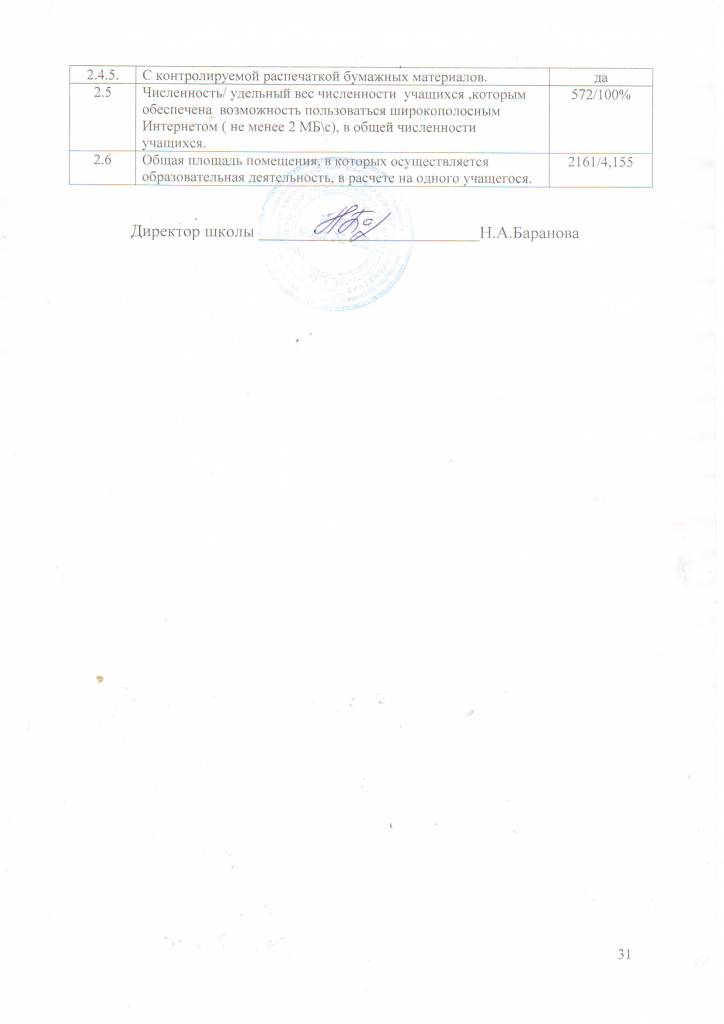 1Аналитическая часть3-42Результаты анализа, оценка образовательной деятельности.4-272.1.Структура образовательного учреждения и система управления.42.2.Содержание и качество подготовки обучающихся.5-82.3.Организация учебного процесса.8-102.4.Востребованность выпускников.102.5.Качество кадрового обеспечения.11-212.6.Качество учебно-методического  обеспечения, библиотечно-информационного обеспечения.212.7.Материально-техническая база.212.8.Внутренняя система оценки качества образования222.9.Социальная активность и внешние связи учреждения23-263Анализ показателей  деятельности организации     26-27Приложение 1Показатели деятельности образовательной организации, подлежащей самообследованию МАОУ СОШ №12 г.Березники Пермского края     28-312014-20152014-20152015-20162015-2016Класс -комплектУч-ся выпускКласс -комплектУч-ся выпускначального общего  образования1026810302основного общего образования1026010267среднего общего образования0000Итого:2052820569ПредметыКлассы2014-20152015-2016Русский язык4 класс98%87,5%Математика4 класс96%92,7%Окружающий мир4 класс-96,4%ПредметыКлассы2014-20152015-2016Русский язык4 класс53%60,7%Математика4 класс40%58,2%Окружающий мир4 класс-40%годкачествоуспеваемостьРусский языкРусский языкРусский язык2013-201481,81002014-201553982015-201660,787,5МатематикаМатематикаМатематика2013-201462,81002014-201540962015-201658,292,7предметвсегок-во сдававших% выбора5432%К%Угеография451328,89235338,4676,92биология452146,67021729,5290,47история45511,120041080физика4536,670300100100обществознание452964,4401114437,9386,2химия45715,55052071,42100информатика451226,66471091,67100русский язык4545100%62117160%97,77%математика4545100%12915066,60%100%№предметбаллоценкаФ.И. учащегосяклассучитель1география295Емелин  Дмитрий9АГамоля Г.А.2биология354Емелин  Дмитрий9АПозднышева М.С.3история233Белоусова Татьяна9АКорся Л.А.4физика264Белоусова Татьяна9АЕременко Н.Е.5обществознание334Мазурова Алина9АКорся Л.А.6химия254Петухова Анастасия9ААксентьева С.Ю.7информатика215Мазурова Алина9АБаяндина Е.С.русский язык353535353855555               Даскина НатальяПетухова АнастасияМазурова АлинаЕмелин  ДмитрийЖуравлева Ксения9АНуриахметова Р.М.русский язык375Коростелева Валерия9БГранкина С.В.математика225Емелин Дмитрий9АБалуева Е.Н.2014-2015всегок-во сдававших% выбора5432%К%УСр.баллСр.оценкарусский язык4643100%91618058,13%100%26,513,79математика4643100%11823144,18%97,67%13,883,442015-2016всегок-во сдававших% выбора5432%К%УСр.баллСр.оценкарусский язык4545100%62118060%100%26,433,71математика4545100%12915066,60%100%15,723,682012-20132012-20132013-20142013-20142014-20152014-20152015-20162015-2016чел.%чел.%чел.%чел.%Количество                   выпускников421005710046100%48100%в 10  класс1433,31933,32043,47%2041,6%Перешедших на  учебу в СПО1023,81933,32350%2041,6%Перешедших на  учебу в НПО1842,851933,300510,4%2 год004736,5%393,75%Не охвачено00000000№ п/пТемы занятий Дата, время, место проведения1.Занятие № 1. Тема: «Содержание и условия реализации ФГОС по информатике. Урок в аспекте системно-деятельностного подхода» 14.10.20152.Занятие № 2. Тема: «Проектирование урока информатики в условиях ФГОС»16.12.20153.Занятие № 3. Тема: «Приёмы формирования УУД на уроках информатики. Контроль и оценка»февраль,20164.Занятие № 4. Тема: «Методическая компетентность учителей информатики в рамках реализации ФГОС. Проблемы и пути их решения».март,2016№Наименование продуктаКол-воСодержательные требования к продукту1Методические разработки педагогов по формированию и оцениванию умения говорения и/или аудирования для 5-7 классов5-7Методические разработки могут включать:Описание контрольного мероприятий по оцениванию результата (наименование конкретизированного результата, объект оценивания, критерии оценки, процедура, дидактические материалы) Описание учебных ситуаций, в ходе которых формируется ожидаемый результат, включая дидактические материалы к учебной ситуациимодули рабочей программы по формированию ожидаемого образовательного результата (с указанием учебных ситуаций и КМ)2Методические рекомендацииВключают обоснование необходимости формирования образовательного результата, направленного на аудирование и/или говорение, примерную матрицу по совершенствованию речевой деятельности. №Наименование мероприятияСрокиМесто проведенияКатегория участниковРезультаты1Установочный семинар «Проблематика проекта. Обсуждение первичных замыслов продуктов проекта»28 апреляИРО ПКУчителя русского языкаПервичное обсуждение замыслов2Самостоятельная работа школьных командмайУчителя русского языкаЗнание теоретических аспектов работы над аудированием и говорением.Разработка модулей, матриц3Проектно-аналитический семинар «Предъявление результатов доработки, обсуждение проектируемых модулей, возможных дидактических материалов, матриц»17 июняИРО ПКУчителя русского языкаОбсуждение проектируемых модулей, возможных дидактических материалов, матриц4Самостоятельная работа педагоговИюль-августУчителя русского языкаДоработка модулей, матриц5Проектно-аналитический семинар24 августа/сентябрьИРО ПКУчителя русского языкаПредъявление спроектированных продуктов 6Апробация контрольных мероприятий на базе школ (свои+чужие)сентябрьУчителя русского языкаСкорректированные материалы7Аналитический (рефлексивный)Конец сентябряИРО ПКУчителя русского языкаПредставление и обсуждение матриц, программ реализации модулей, выработка методических рекомендаций8Самостоятельная работа педагоговоктябрьУчителя русского языкаРедактирование текстов,  сдача разработок в ИРО ПК№ п/пТемы занятий Дата, время, место проведения1.Занятие № 1. Тема: « Понятие об аудировании. Создание  контрольного мероприятия» 11.12.20152.Занятие № 2. Тема: «Создание модуля  рабочей программы «Речевая деятельность: аудирование (эффективное слушание)». Итоги апробации контрольных мероприятий по аудированию.05.02.20163.Занятие № 3. Тема: «Создание модуля  рабочей программы «Критическое аудирование»13.03.20164.Занятие № 4. Тема: «Защита  модулей рабочих программ. Итоги апробации контрольных мероприятий»10.04.2016№Наименование мероприятияСроки1Семинар «Типовые задачи примененияУУД как методическое понятие.Конкретизация требований».26.04.20162Семинар «Типовые задачи примененияУУД на разном учебном содержании».24.05.20163Семинар «Условия включения типовыхзадач применения УУД в содержательно-временную схему  учебного процесса».23.06. 20164Семинар - практикум«Анализируем эффективностьвключения типовых задач примененияУУД в деятельность обучающихся».сентябрь 2016         Общий фонд библиотеки составляет 15532  экземпляров,  в том числе учебников 6283 экземпляров, художественной 5103, методической литературы – 4146  экземпляра. Создан фонд наглядных средств обучения: видеокассеты, DVD диски (более 500 экземпляров). Обеспеченность учебниками  на 1 и  2  уровнях  составляет 100%,  но требует обновления в соответствии с  Федеральным перечнем учебников. 2.7.Материально-техническая база.               Образовательный процесс осуществляется в 3-х этажном здании, рассчитанном на 960 мест. Имеется спортивная площадка,  2 спортивных зала,  библиотека, столовая, информационный класс (25 компьютеров, есть выход в Интернет), музей, столярная, слесарная и швейная мастерские, медицинский кабинет. 27 учебных кабинетов, 4 из которых имеют звание «Образцовый», оборудованы  современными средствами обучения. В каждом  кабинете имеется комплект компьютерной техники (компьютер, принтер).  9 кабинетов  оборудованы интерактивными досками,  в 12 кабинетах  находятся экраны и проекторы. Выход в сеть Интернет имеется во всех кабинетах.          За  2015-2016 учебный год  школой приобретены: мебель (столы ученические -15 шт., стул ученический-30 шт., столы письменные-1шт., шкафы-20шт., тумба стационарная -3 шт.) аппаратура ( принтер струйный-1 шт, видеопроектор-3 шт, музыкальный центр-1 шт.).ГодыВсего учащихсяУчащихся, занятых в кружках и секциях УДОДоля учащихся, занятых в кружках и секциях ДО на базе ОУДоля учащихся, занятых в кружках и секциях на базе УДО2013-2014520485 человек93,6%348 человек67,5%137 человек26,2%2014-2015528499 человек94,8%356 человек68%143 человека27%2015-2016569575 человек100%422 человека74,2%153 человека27%ГодыВсего учащихся «Группы риска» /СОП (человек)Учащихся «Группы риска» /СОП, занятых в кружках и секциях УДО(человек)Доля учащихся «Группы риска» /СОП, занятых в кружках и секциях ДО,  на базе ОУ (человек)Доля учащихся «Группы риска» /СОП, занятых в кружках и секциях на базе УДО(человек)2013-201426/319/316/33/02014-201523/420/317/33/02015-201631/428/419/39/1НаправлениеНаправлениеКоличество человекКоличество человекКоличество человекНаправление2013-20142014-20152015-2016Физкультурно-спортивное146 человек31%158 человека32%294 человека52%Художественно-эстетическое137 человек28,3%132 человека26%211Человек36%Эколого-биологическое  202 человека41,9%209 человек42%70 Человек12%№ п/пПоказателиЕдиница измерения2015/ 20161.Образовательная деятельность1.1Общая численность учащихся5691.2Численность учащихся по образовательной программе начального общего образования3021.3Численность учащихся по образовательной программе основного общего образования2671.4Численность учащихся по образовательной программе среднего общего образования01.5Численность/ удельный вес численности учащихся, успевающих на «4» и «5» по результатам промежуточной аттестации, в общей численности учащихся168/39,96%1.6Средний балл государственной итоговой аттестации выпускников 9 класса по русскому языку26,431.7Средний балл государственной итоговой аттестации выпускников 9 класса по  математике15,721.8Средний балл  единого государственного экзамена  выпускников 11  класса по русскому языкуНет 11 классов1.9Средний балл  единого государственного экзамена  выпускников 11  класса по  математикеНет 11 классов1.10Численность/ удельный вес численности выпускников 9 класса, получивших неудовлетворительные результаты на государственной итоговой аттестации по русскому языку, в общей численности выпускников 9 класса01.11Численность/ удельный вес численности выпускников 9 класса, получивших неудовлетворительные результаты на государственной итоговой аттестации по  математике, в общей численности выпускников 9 класса01.12Численность/ удельный вес численности выпускников 11 класса, получивших результаты ниже установленного минимального количества баллов единого государственного экзамена по русскому языку, в общей численности выпускников 11 классаНет 11 классов1.13Численность/ удельный вес численности выпускников 11 класса, получивших результаты ниже установленного минимального количества баллов единого государственного экзамена по математике , в общей численности выпускников 11 классаНет 11 классов1.14Численность/ удельный вес численности выпускников 9 класса, не получивших аттестаты об основном общем образовании, в общей численности выпускников 9 класса3/ 6,251.15Численность/ удельный вес выпускников 11 класса, не получивших аттестаты о среднем общем образовании, в общей численности выпускников 11 классаНет 11 классов1.16Численность/ удельный вес численности выпускников 9 класса, получивших аттестаты об основном общем образовании с отличием, в общей численности выпускников 9 класса01.17Численность/ удельный вес численности выпускников 11 класса, получивших аттестаты о среднем общем образовании с отличием, в общей численности выпускников 11  классаНет 11 классов1.18Численность/ удельный вес численности учащихся, принявших участие в различных олимпиадах, смотрах, конкурсах, в общей численности учащихся569/ 100%1.19Численность/ удельный вес численности учащихся – победителей и призеров олимпиад, смотров, конкурсов, в общей численности учащихся, в том числе:(дистанционные конкурсы)56/ 10,6%1.19.1Регионального уровня01.19.2Федерального уровня (дистанционно)56/ 10,6%1.19.3Международного уровня01.20Численность/ удельный вес численности учащихся, получающих образование с углубленным изучением отдельных предметов, в общей численности учащихся01.21Численность/ удельный вес численности учащихся, получающих образование в рамках профильного обучения, в общей численности учащихся01.22Численность/ удельный вес численности обучающихся с применением дистанционных образовательных технологий, электронного обучения, в общей численности учащихся01.23Численность/ удельный вес численности учащихся в рамках сетевой формы реализации образовательных программ, в общей численности учащихся01.24Общая численность педагогических работников, в том числе:291.25Численность/ удельный вес численности педагогических работников, имеющих высшее образование, в общей численности педагогических работников22/ 75,86%1.26Численность/ удельный вес численности педагогических работников, имеющих высшее образование педагогической направленности (профиля), в общей численности педагогических работников22/ 75,86%1.27Численность/ удельный вес численности педагогических работников, имеющих среднее профессиональное образование, в общей численности педагогических работников6/ 20,7%1.28Численность/ удельный вес численности педагогических работников, имеющих среднее профессиональное образование педагогической направленности (профиля). В общей численности педагогических работников5/ 17,24%1.29Численность/ удельный вес численности педагогических работников, которым по результатам аттестации присвоена квалификационная категория в общей численности педагогических работников, в том числе:15/51,72%1.29.1Высшая4 / 13,79 %1.29.2Первая11 / 37,93%1.30Численность/ удельный вес численности педагогических работников в общей численности педагогических работников, педагогический стаж работы которых составляет :1.30.1До 5 лет2/ 6,8%1.30.2Свыше 30 лет9 / 31%1.31Численность/ удельный вес численности педагогических работников в общей численности педагогических работников в возрасте до 30 лет (от 25 человек)2/ 6,8%1.32Численность/ удельный вес численности педагогических работников в общей численности педагогических работников в возрасте от 55  лет (от 25 человек)3/ 10,3 %1.33Численность/ удельный вес численности педагогических и административно-хозяйственных работников, прошедших за последние 5 лет повышение квалификации/ профессиональную переподготовку по профилю педагогической деятельности или иной осуществляемой в образовательной организации деятельности, в общей численности педагогических и административно-хозяйственных работников (от 29 человек)29/ 100%1.34Численность/ удельный вес численности педагогических и административно-хозяйственных работников, прошедших  повышение квалификации/ по применению в образовательном процессе федеральных государственных  образовательных стандартов  в общей численности педагогических и административно-хозяйственных работников (от 29 человек)29/100%2.Инфраструктура2.1Количество компьютеров в расчете на одного учащегося1 компьютер на 10 уч.2.2Количество экземпляров учебной и учебно-методической литературы из общего количества единиц хранения библиотечного фонда, состоящих на учете, в расчете на одного учащегося27экземпляров на 1 учащегося2.3Наличие в образовательной организации системы электронного документооборотанет2.4Наличие читального зала библиотеки, в том числе:да2.4.1С обеспечением возможности работы на стационарных компьютерах или использования переносных компьютеровда2.4.2С  медиатекойда2.4.3Оснащенного средствами сканирования и распознавания текстовда2.4.4С выходом в Интернет с компьютеров, расположенных в помещении библиотекида№ п/пПоказателиЕдиница измерения2015/ 2016